Please rate the paper on the following dimensions and provide detailed comments.  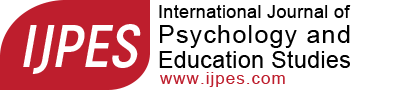 IJPES  Manuscript Evaluation FormDear Colleague,Please review the attached article that has been submitted to IJPES as a possible publication. We expect you to make your evaluation (suggestion, recommendations) on this form. This is a blind review and neither your identity nor the author's identity is revealed. In addition to your evaluation on this form please feel free to make any comments to the editor or author. By providing constructive comments, you serve colleagues even if the article is not publishable in your opinion. If you are unable to review this article for any reason, please decline the review invitation immediately, so another reviewer can be assigned. Please upload this evaluation form as an attachment and indicate your final decision about the article at your review dashboard. Sincerely -IJPES-EditorManuscript ID:     Date Sent:     Date Due:      Manuscript Title:      	Manuscript Title:      	Manuscript Title:      	Manuscript Title:      	DomainsCriteriaAcceptablePoorUnacceptableN/O*N/A**PresentationGeneral readabilityPresentationOrganization and efficiencyPresentationFocus/clarity of written expressionPresentationCreativity of expressionPresentationGrammar, spelling, and punctuationPresentationAcademic writing style-techniquePresentationAPA 7 format (citations in text, references, tables…)Introduction to the ManuscriptAppropriateness of titleIntroduction to the ManuscriptAbstractIntroduction to the ManuscriptEstablishing the importance of the topicIntroduction to the ManuscriptRationale for study & designIntroduction to the ManuscriptResearch question identifiedIntroduction to the ManuscriptGeneral descriptions of the relevant literatureIntroduction to the ManuscriptGeneral reference to previous research or scholarshipIntroduction to the ManuscriptReference to current state of knowledgeIntroduction to the ManuscriptSynthesising sourcesIntroduction to the ManuscriptLiterature reviewed organized and focusedIntroduction to the ManuscriptHighlighting a knowledge gap in the field of studyDomainsCriteriaAcceptablePoorUnacceptableN/ON/AMethod SectionGiving reasons why a particular method was adopted or rejectedMethod SectionDescribing the characteristics of the sample (described in detail, size justified)Method SectionInstruments (reliable, valid…)Method SectionDescribing the processMethod SectionStatisticsMethod SectionPresentation/discussion of statistical analysisMethod SectionDescription of the qualitative approach selectedMethod SectionRationale for the qualitative approach selectedMethod SectionQualitative research participants & setting (described in detail: who, where, and why) Method SectionQualitative data collection procedures (described in detail: role of researcher, relationship with participants)            Method SectionQualitative data analysis (thoroughness and depth)Results/DiscussionComparisons of results (support-contradict) with previous findingsResults/DiscussionSignificance of the findingsResults/DiscussionConclusions drawn logicallyResults/DiscussionSuggesting Implications for practiceResults/DiscussionRecommendations for further workResults/DiscussionIdentification of themes/patterns (if a qualitative approach used)Results/DiscussionEvidence of depth and detail in narrative of the findings (if a qualitative approach used)Relevance & SignificanceSignificant results or conclusionsRelevance & SignificanceRelevant and useful recommendationsRelevance & SignificanceTimely and of interest to the audience of this journalRelevance & SignificanceValue for an international readership	Relevance & SignificanceContribution to the fieldComments to the authorComments to the author:Comments to the editors onlyComments to the editors onlyRecommended action:Recommended action::ACCEPT:No revision neededACCEPT:Minor revisions neededMAJOR REVISION NEEDED:Suggest revision and resubmissionREJECT:Provide reasons in the comments to the editors and authors); the following Journals are suggested:..Additional comments: